SUPPLEMENTARY MATERIALTitle: Non-invasive ventilation in COVID-19 patients aged ≥70 years – a prospective multicentre cohort study.Authors: Kamil Polok, Jakub Fronczek, Antonio Artigas, Hans Flaatten, Bertrand Guidet, Dylan W. De Lange, Jesper Fjølner, Susannah Leaver, Michael Beil, Sigal Sviri, Raphael Romano Bruno, Bernhard Wernly, Bernardo Bollen Pinto, Joerg C. Schefold, Dorota Studzińska, Michael Joannidis, Sandra Oeyen, Brian Marsh, Finn H. Andersen, Rui Moreno, Maurizio Cecconi, Christian Jung, Wojciech Szczeklik on behalf of COVIP study groupList of content:Supplementary Figure 1. Missingness maps for each model included in the paper.Supplementary Figure 2. Histograms showing (A) number of recruited patients (B) proportion of primary NIV (C) proportion of primary IMV and (D) 30-day mortality stratified by study month.Supplementary Figure 3. Histograms showing distribution of NIV initiation day and NIV duration stratified by group.Suuplementary Figure 4. Kaplan-Meier curves comparing survival in patients with primary NIV stratified by intubation statusSupplementary Figure 5. Distribution of LST withhold and withdrawal timing.Supplementary Figure 6. Kaplan-Meier curves for the sensitivity analyses.Supplementary Table 1. Details concerning ethical approval and patient`s consentrequirements in participating countries. Supplementary Table 2. Definitions of comorbiditiesSupplementary Table 3. Comparison of patients primarily treated with NIV stratified by NIV failure.Supplementary Table 4. 30-day mortality, NIV failure rate and intubation rate stratified by the duration of primary NIV.Supplementary Table 5. Comparison of patients primarily treated with NIV and IMV.Supplementary Figure 1. Missingness maps for each model included in the paper.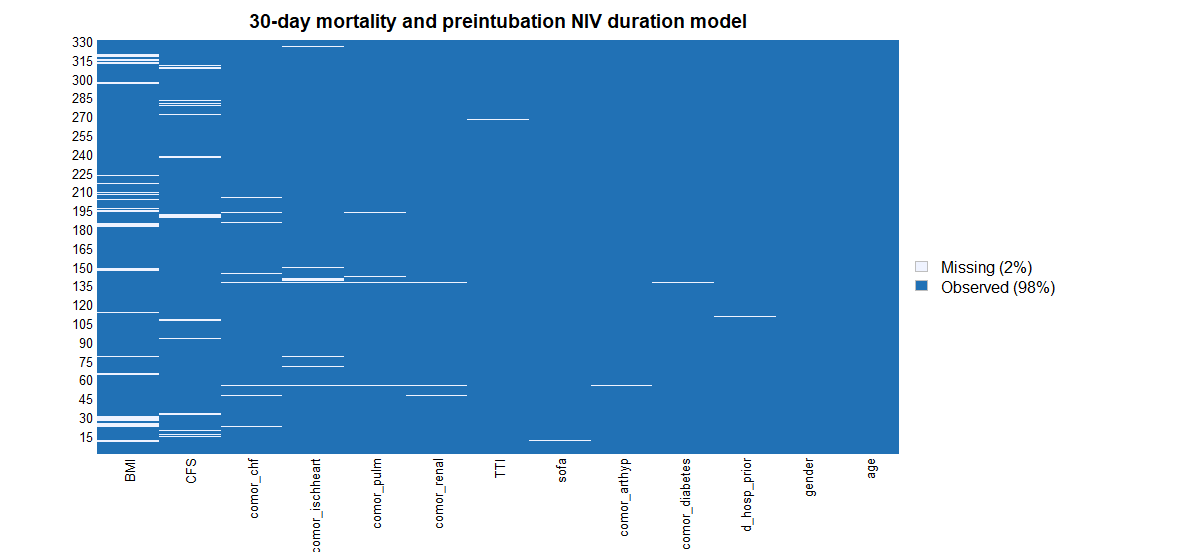 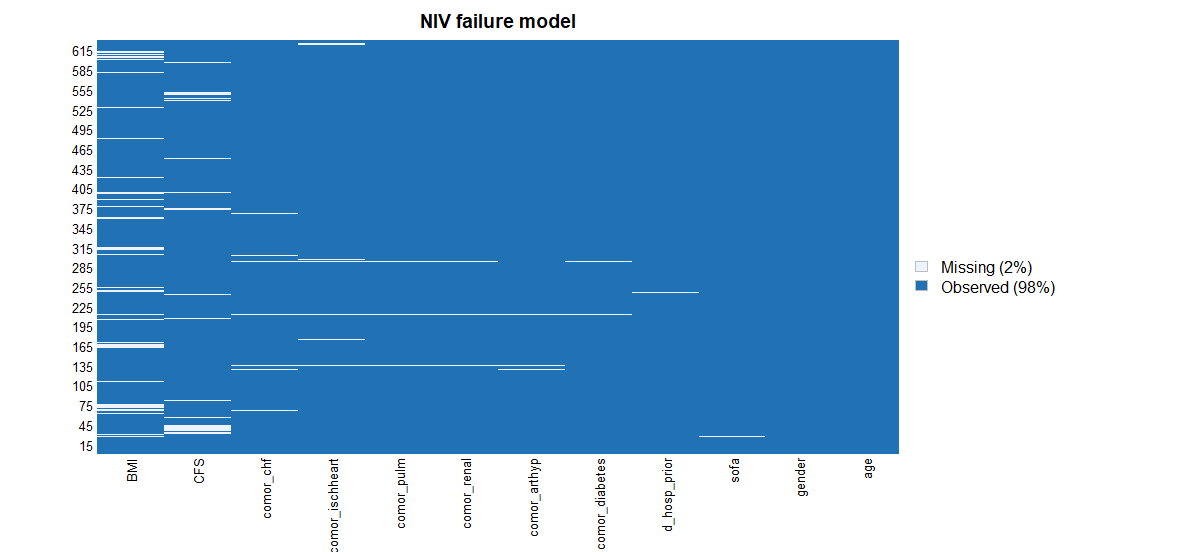 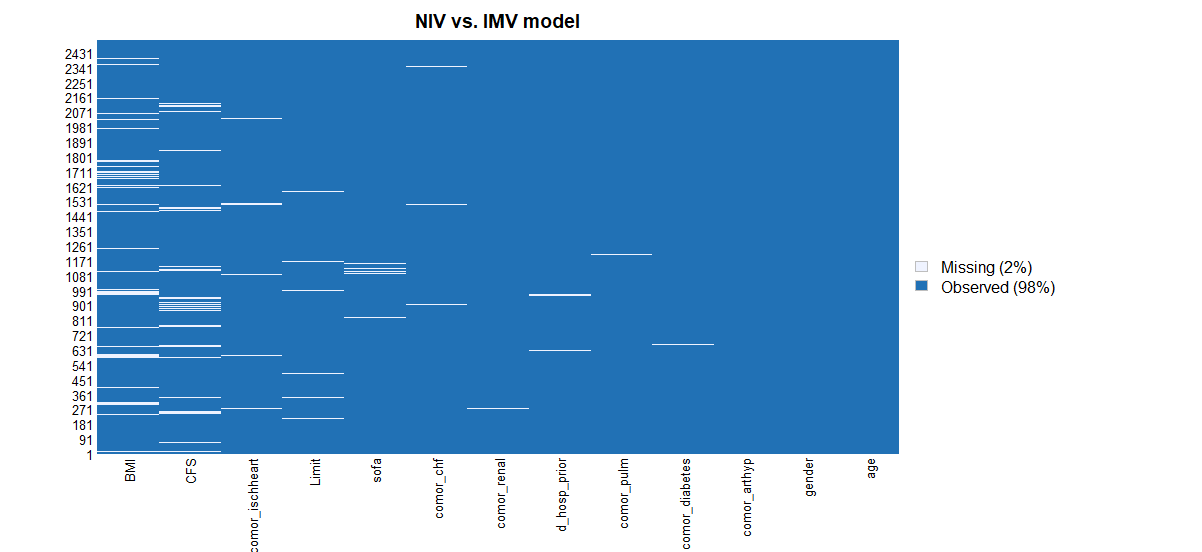 Supplementary Figure 2. Histograms showing (A) number of recruited patients (B) proportion of primary NIV (C) proportion of primary IMV and (D) 30-day mortality stratified by study month.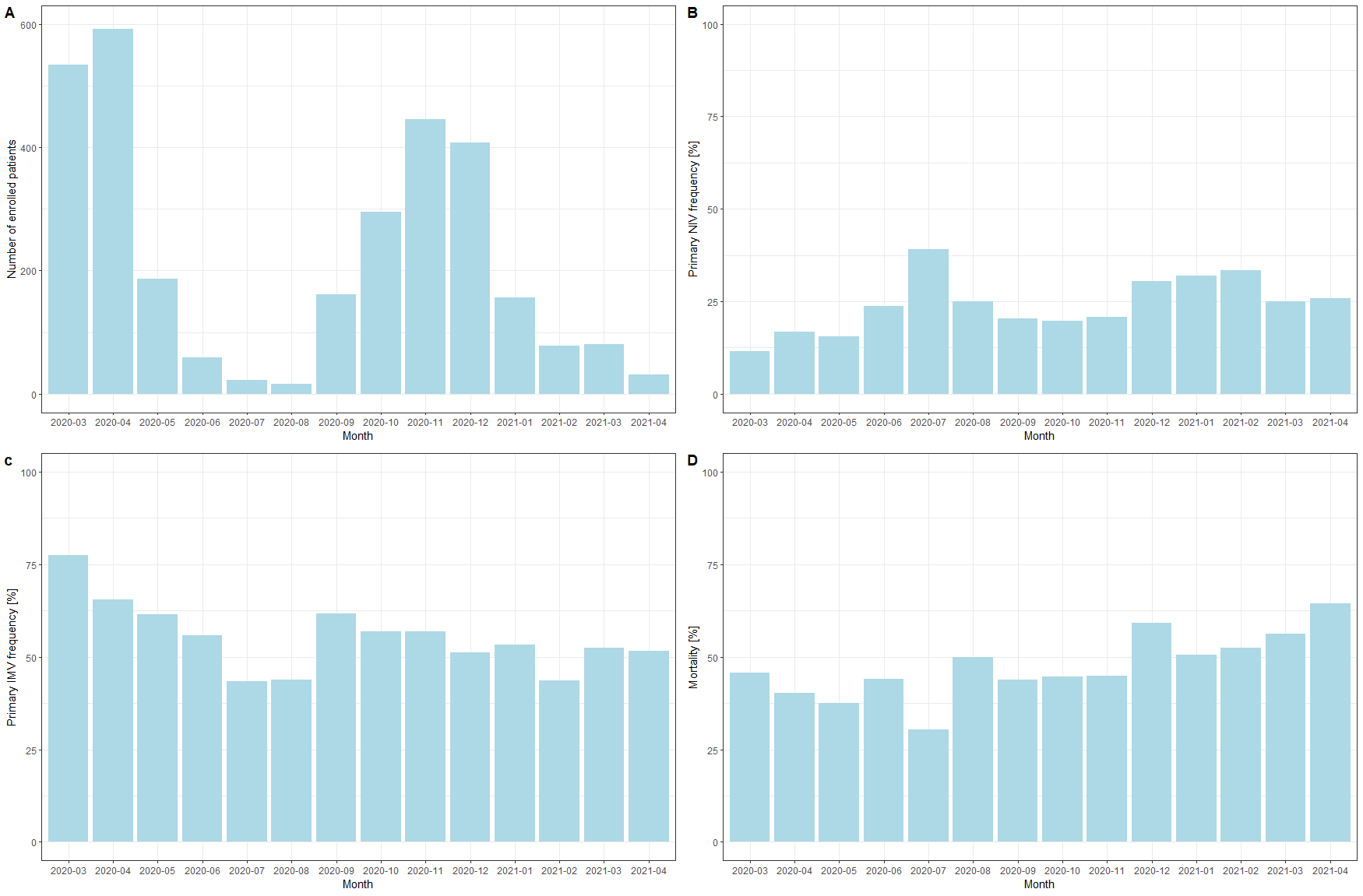 Supplementary Figure 3. Histograms showing distribution of NIV initiation day and NIV duration stratified by group. 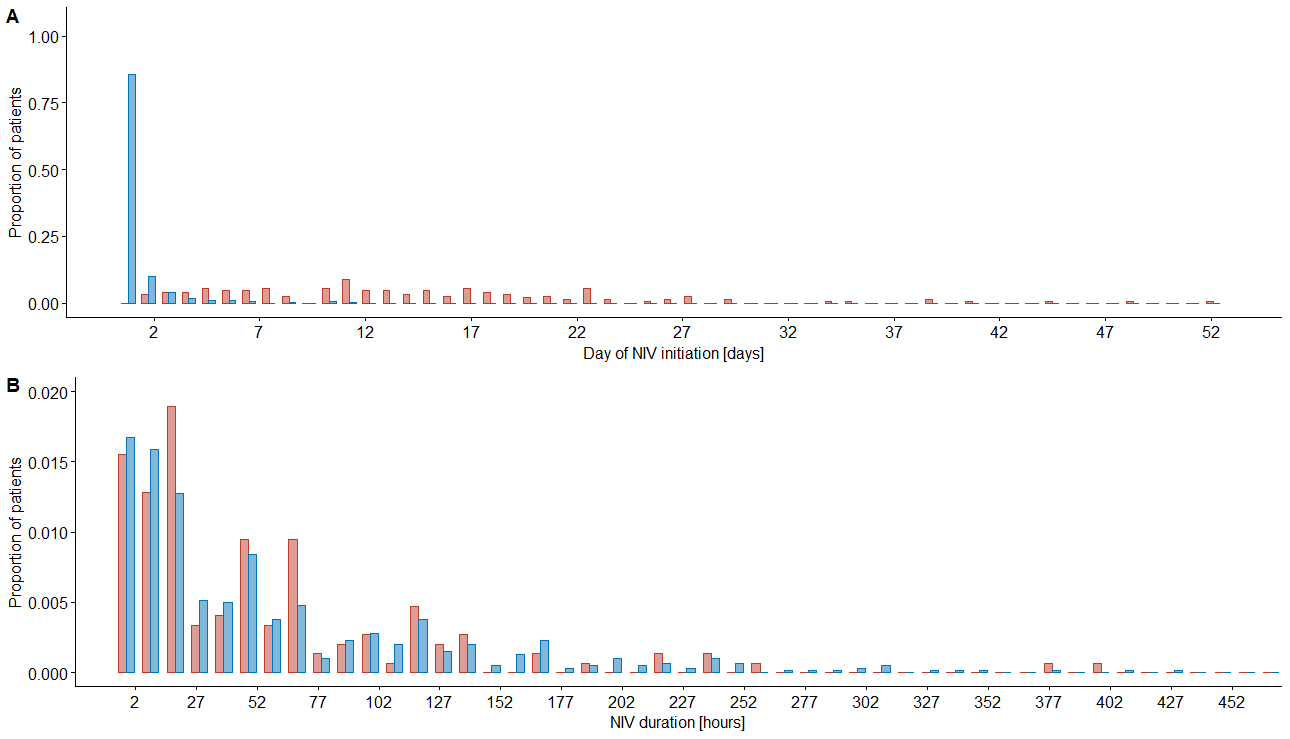 Footnote: Primary NIV is depicted in blue while Post-extubation NIV is presented with pink.Suplementary Figure 4. Kaplan-Meier curves comparing survival in patients with primary NIV stratified by IMV status.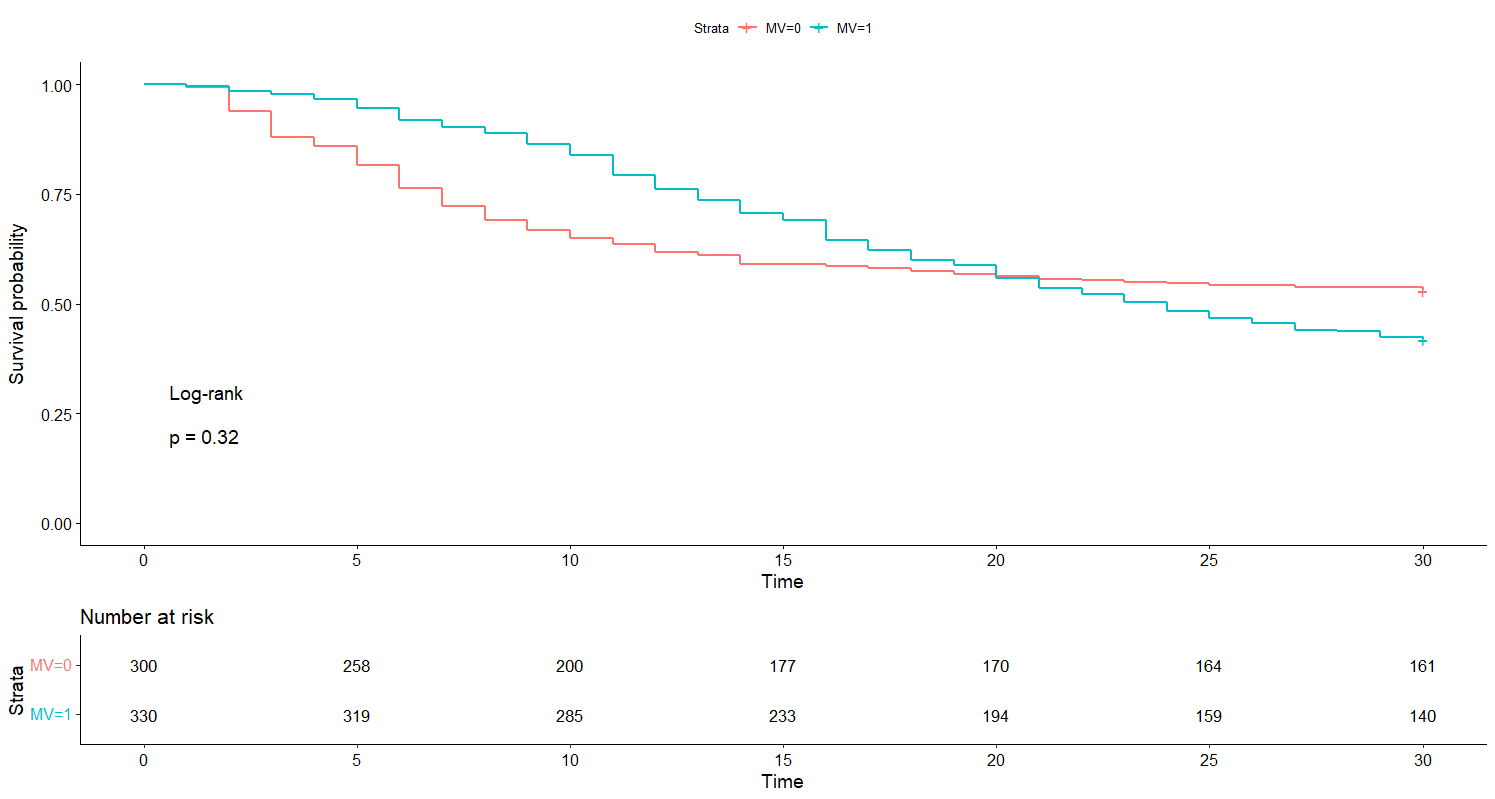 Supplementary Figure 5. Distribution of LST withhold and withdrawal timing.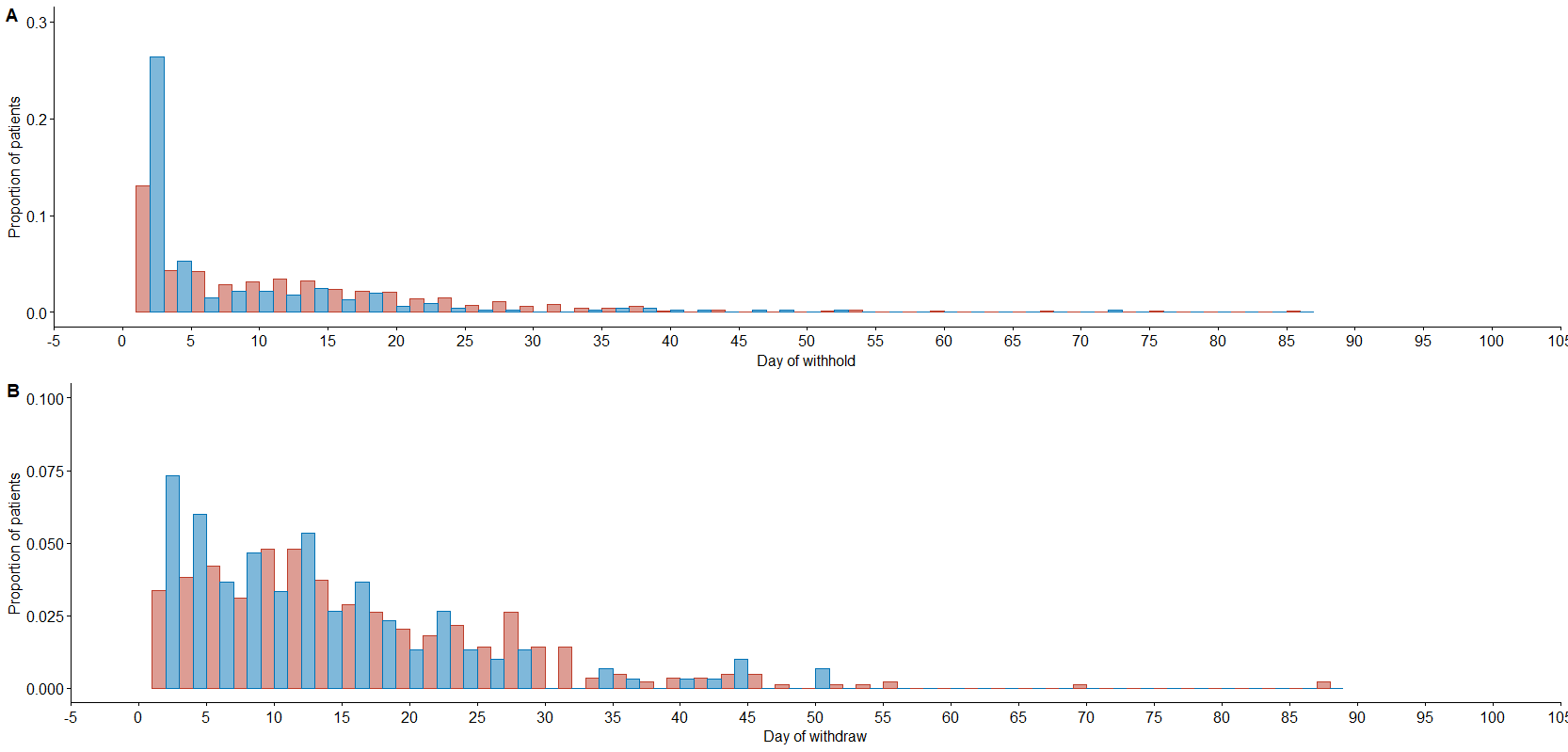 Footnote: Primary NIV is depicted in blue while primary IMV is presented with pink.Supplementary Figure 6. Kaplan-Meier curves for the sensitivity analyses.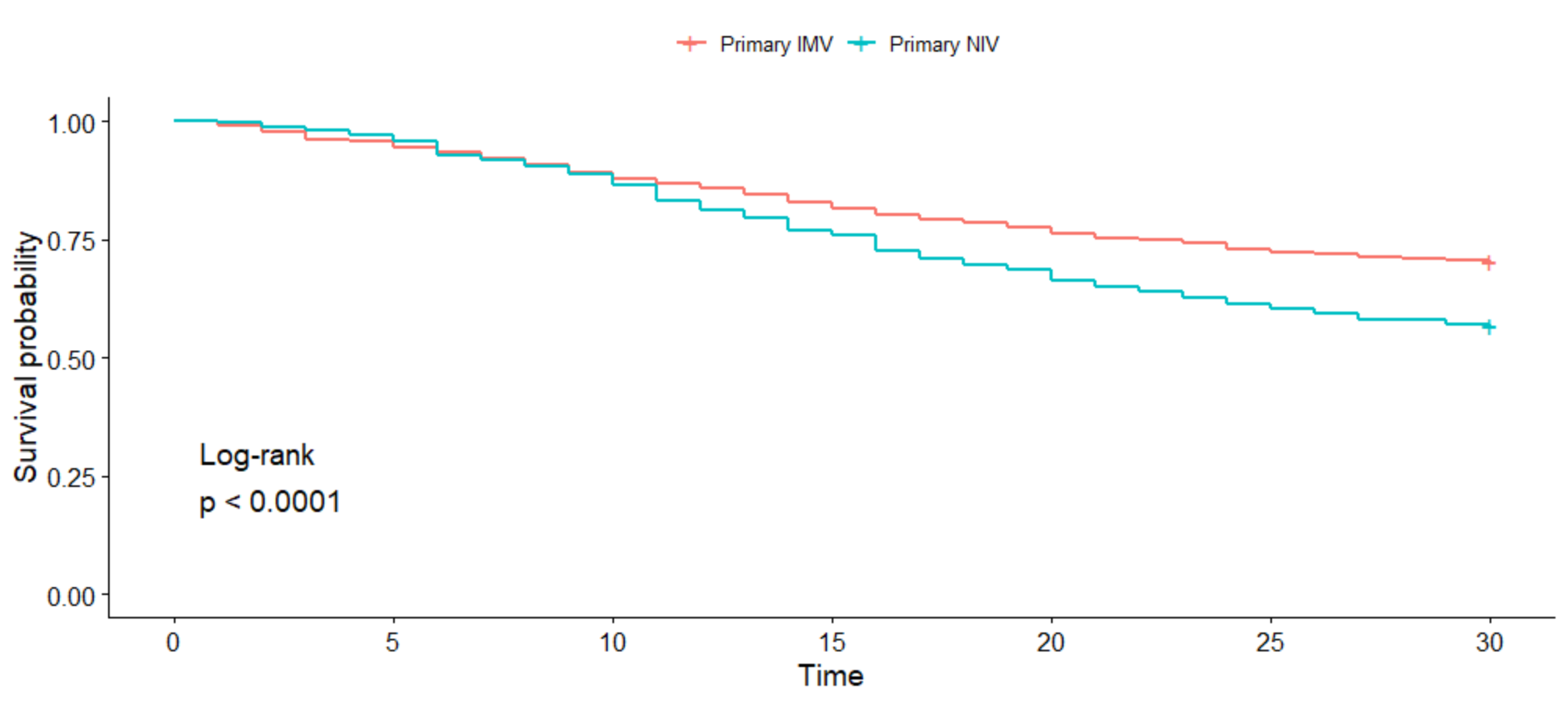 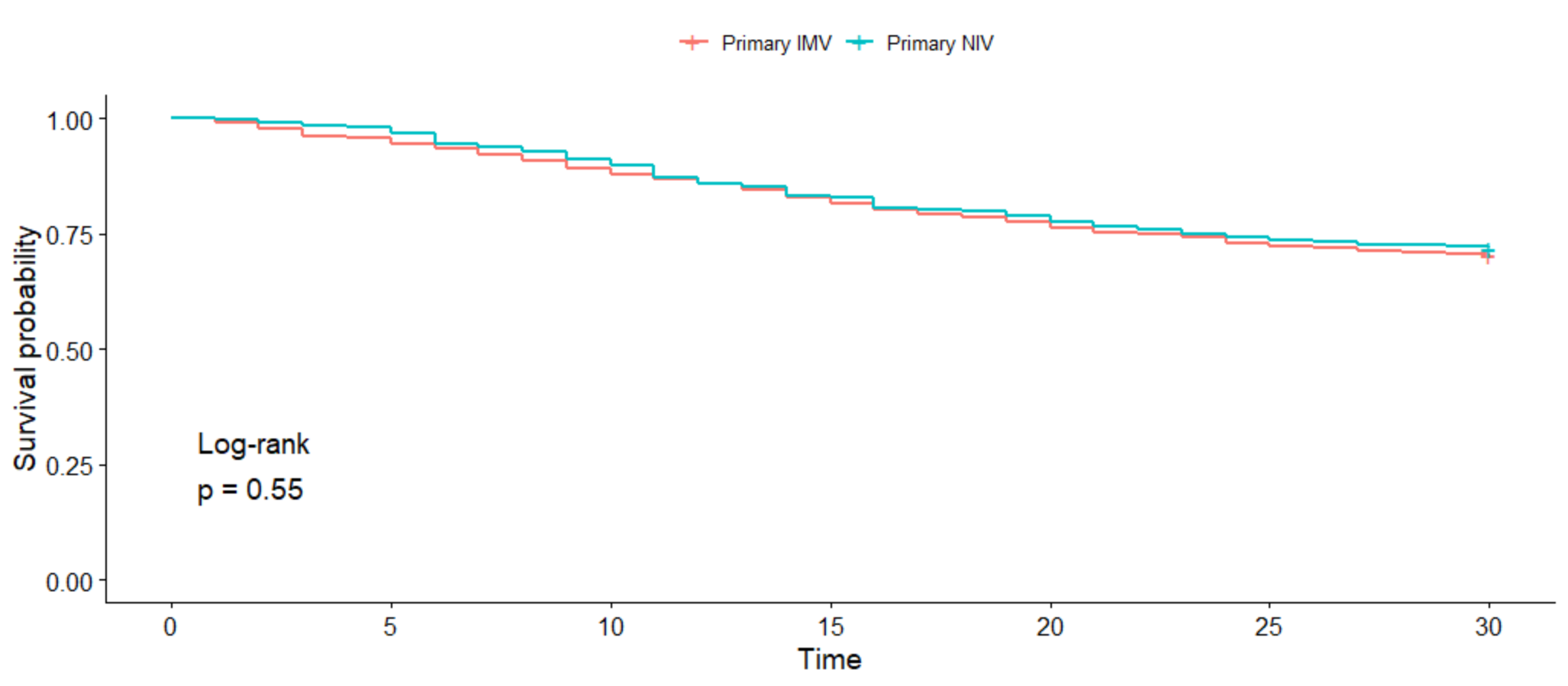 Footnote: The first curve compares the groups after exclusion of patients in whom LST limitation was not introduced during the initial respiratory treatment. The latter presents the comparision of survival probabilty after exclusion of patients in whom LST limitation was introduced within 30 days since the ICU admission.Supplementary Table 1. Details concerning ethical approval and patient`s consentrequirements in participating countries.Supplementary Table 2. Definitions of comorbiditiesSupplementary Table 3. Comparison of patients primarily treated with NIV stratified by NIV failure.Supplementary Table 4. 30-day mortality, NIV failure rate and intubation rate stratified by the duration of primary NIV.Footnote: Data are presented as n/N (%)Supplementary Table 5. Comparison of patients primarily treated with NIV and IMV.CountryDetails on ethical board approvalDetails on patient's consentAustriaEthical approval was acquired nationally and for each individual hospital.RequiredBelgiumEthical approval was acquired nationally and for each individual hospital.RequiredDenmarkEthical approval was acquired nationally.WaivedEnglandEthical approval was acquired nationally and for each individual hospital.WaivedFranceEthical approval was acquired nationallyRequiredGermanyEthical approval was acquired nationally and for each individual hospital.RequiredGreeceEthical approval was acquired nationally and for each individual hospital.Required IrelandEthical approval was acquired for each individual hospital.Deferred consentIsraelEthical approval was acquired for each individual hospital.WaivedNetherlandsEthical approval was acquired nationally and for each individual hospital.RequiredNorwayEthical approval was acquired nationallyWaived. Deferred consent in survivors.PolandEthical approval was acquired for each individual hospital.WaivedPortugalEthical approval was acquired for each individual hospital.Required in majority of centresSpainEthical approval was acquired for each individual hospital.Required in majority of centresSwitzerlandEthical approval was acquired nationally and for each individual hospital.Waived. Deferred consent at 3-month follow-up in survivors.WalesEthical approval was acquired nationally and for each individual hospital.WaivedDiabetes mellitusDocumented evidence of diabetes mellitus before Hospital  admission, reported by the patient or their relatives or prescription of anti-diabetic medication or insulin on the drug chart.Ischaemic heart diseaseDocumented abnormal coronary angiography, known coronary artery disease, previous percutaneous coronary intervention (PCI) or coronary bypass surgeryChronic renal failureDocumented evidence of chronic renal insufficiency Grade 3 or higher, creatinine clearance <60ml/min or chronic dialysisArterial hypertensionDocumented evidence of any grade of chronic arterial hypertension and/or prescription of anti-hypertensive medicationPulmonary diseaseDocumented evidence of or medication prescribed for chronic pulmonary disease of any aetiology (bronchial asthma, COPD, pulmonary fibrosis), or clinical or radiological signs of chronic pulmonary diseaseChronic heart failureDocumented evidence of or medication prescribed for chronic heart failure of any aetiology or echocardiographic or radiological signs of chronic heart failure.CharacteristicsNIV success
(n=159)NIV failure 
(n=470)p-valueAge, mean (SD) [years]76.5 (4.8)76.9 (5.0)0.351Female gender52 (32.7)129 (27.4)0.244BMI [kg/m2]27.7 (24.6, 32.0)27.5 (24.5, 31.1)0.496Prior hospitalization length [days]2.0 (1.0, 4.0)2.0 (1.0, 5.0)0.397Duration of symptoms before hospitalization [days]7.0 (3.0, 10.0)6.0 (3.0, 9.0)0.628Diabetes60 (37.7)181 (38.7)0.908Ischemic heart disease36 (22.9)122 (26.5)0.441Chronic renal failure29 (18.2)105 (22.5)0.304Arterial hypertension115 (72.8)303 (64.7)0.079Pulmonary disease41 (25.8)118 (25.4)1.000Congestive heart failure25 (15.8)79 (17.2)0.788Bacterial coinfection28 (17.9)133 (29.4)0.007SOFA score on admission3.0 (2.0, 5.0)4.0 (3.0, 7.0)<0.001Frailty status0.107   Fit99 (66.4)257 (57.5)0.107   Frail28 (18.8)120 (26.8)0.107   Vulnerable22 (14.8)70 (15.7)0.107CFS score on admission3.0 (2.0, 4.0)3.0 (3.0, 5.0)0.005Day of NIV initiation1.0 (1.0, 1.0)1.0 (1.0, 1.0)0.140Duration of NIV [hours]48.0 (17.0, 106.0)30.0 (8.0, 82.0)0.004Vasopressors17 (10.8)334 (71.5)<0.001Renal replacement therapy2 (1.3)92 (19.6)<0.001Antibiotics123 (77.4)433 (92.1)<0.001Steroids106 (70.7)360 (79.5)0.034ComparisonNIV durationNIV durationNIV durationp-valueComparison<24 hours24-72 hours>72 hoursp-valuePrimary NIV group (NIV failure = death or intubation within 30 days)Primary NIV group (NIV failure = death or intubation within 30 days)Primary NIV group (NIV failure = death or intubation within 30 days)Primary NIV group (NIV failure = death or intubation within 30 days)Primary NIV group (NIV failure = death or intubation within 30 days)30-mortality127/240 (52.9)92/180 (51.1)106/184 (57.6)0.61NIV failure 191/239 (79.9)132/180 (73.3)134/184 (72.8)0.16Primary NIV group without LST limitationPrimary NIV group without LST limitationPrimary NIV group without LST limitationPrimary NIV group without LST limitationPrimary NIV group without LST limitation30-mortality93/198 (47.0)62/145 (42.8)51/123 (41.5)0.39Intubation 153/198 (77.3)94/145 (64.8)72/123 (58.5)0.001CharacteristicsPrimary IMV (n=1876)Primary NIV(n=630)p-valueAge, mean (SD) [years]75.1 (4.2)76.8 (4.9)<0.001Female gender517 (27.6)181 (28.7)0.606BMI [kg/m2]27.7 (25.0, 30.9)27.65 (24.5, 31.3)0.899Prior hospitalization length [days]2.0 (1.0, 5.0)2.0 (1.0, 5.0)0.390Duration of symptoms before hospitalization [days]7.0 (4.0, 10.0)6.0 (3.0, 9.0)0.003Diabetes609 (32.5)241 (38.4)0.009Ischemic heart disease380 (20.5)158 (25.5)0.010Chronic renal failure249 (13.3)134 (21.4)<0.001Arterial hypertension1229 (65.6)418 (66.7)0.655Pulmonary disease401 (21.4)159 (25.4)0.044Congestive heart failure247 (13.3)104 (16.8)0.034Bacterial coinfection414 (22.5)161 (26.4)0.053SOFA score on admission7.00 (4.00, 8.00)4.00 (3.00, 6.00)<0.001Frailty status<0.001   Fit1222 (71.1)356 (59.6)   Frail235 (13.7)148 (24.8)   Vulnerable262 (15.2)93 (15.6)LST limitation699 (37.7)276 (44.1)0.005  Withholding547 (29.5)227 (36.3)0.002  Withdrawal417 (22.5)150 (24.0)0.495Vasopressors1736 (93.0)352 (56.3)<0.001Renal replacement therapy371 (19.8)94 (14.9)0.007Antibiotics1789 (95.5)557 (88.4)<0.001Steroids1239 (67.6)467 (77.3)<0.001